A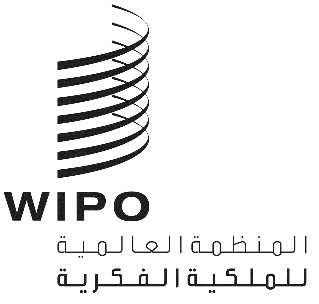 CWS/8/21الأصل: بالإنكليزيةالتاريخ: 2 نوفمبر 2020اللجنة المعنية بمعايير الويبوالدورة الثامنةجنيف، من 30 نوفمبر إلى 4 ديسمبر 2020تقرير فرقة العمل المعنية بنفاذ الجمهور إلى معلومات البراءاتوثيقة من إعداد المشرف على فرقة العمل المعنية بنفاذ الجمهور إلى معلومات البراءاتمعلومات أساسيةأنشأت اللجنة المعنية بمعايير الويبو (لجنة المعايير)، في دورتها الخامسة المعقودة في عام 2017، المهمة رقم 52 بالوصف التالي "إجراء دراسة استقصائية عن محتوى ووظائف أنظمة النفاذ إلى معلومات البراءات التي تتيحها مكاتب الملكية الصناعية للجمهور، فضلاً عن الخطط المستقبلية فيما يخص ممارساتها المتعلقة بالنشر؛ وإعداد توصيات بشأن أنظمة النفاذ إلى معلومات البراءات التي تتيحها مكاتب الملكية الصناعية للجمهور". والمكتب الدولي هو من يشرف على فرقة العمل. (انظر الفقرات 94 إلى 100 من الوثيقة CWS/5/22.)ونظرت لجنة المعايير، في دورتها السابعة المعقودة عام 2019، في الاستبيان الذي عرضته فرقة العمل بشأن نفاذ الجمهور إلى معلومات البراءات. ويجمع الاستبيان معلومات من مكاتب الملكية الصناعية بشأن ما لديها من محتوى وممارسات ووظائف وخطط مستقبلية فيما يتعلق بمعلومات البراءات المتاحة للجمهور. وصممت فرقة العمل الدراسة الاستقصائية في جزئين من أجل زيادة معدلات الاستجابة؛ ويتضمن الجزء الأول استبياناً قصيراً يهدف إلى جمع المعلومات الأساسية، بينما يحتوي الجزء الثاني على استبيان أكثر تفصيلاً. ووافقت لجنة المعايير على استبيان الجزء الأول، بيد أنها لم تتمكن من الوصول إلى اتفاق بشأن استبيان الجزء الثاني، الذي أُعيد إلى فرقة العمل من أجل إجراء مزيد من الدراسة بشأنه. (انظر الفقرات 197 إلى 201 من الوثيقة CWS/7/29.)تقرير عن الأنشطةبعد النظر في النتائج التمهيدية للجزء الأول من الدراسة الاستقصائية، عقدت فرقة العمل اجتماعاً على الإنترنت وعدة جولات مناقشة من أجل تنقيح الجزء الثاني من الاستبيان بشأن نفاذ الجمهور إلى معلومات البراءات. ويرد الاستبيان المنقح في مرفق هذه الوثيقة.ومن بين التغييرات المدخلة على الاستبيان المقترح، ما يلي:إضافة تعاريف لمصطلحات متنوعة، بما في ذلك أنواع البحث (الأساسي والمتقدم والدلالي)؛وتوسيع خيارات الإجابة لتتضمن مزيداً من أنواع معلومات البراءات في أسئلة متعددة، مثل الأسئلة 3 و4 و7 و14؛وتحديث السؤال 9 في ضوء بوابة ملفات الإدارة من أجل تجنب ازدواجية المعلومات؛وإضافة السؤالين 8 و10 من أجل جمع معلومات عن سبب عدم استخدام المكاتب للمعيار ST.27 (الوضع القانوني للبراءات) والمعيار ST.37 (بيانات ملفات الإدارة) من أجل تحسين خدمات المكتب الدولي؛وإتاحة خيارات للإجابة على السؤالين 15 و16 من أجل تحسين المعلومات المجموعة؛وإدخال توضيحات لغوية في العديد من المواضع في الدراسة الاستقصائية.وإذا لاقى الاستبيان المنقح موافقة من لجنة المعاير، تخطط الأمانة لإجراء الجزء 2 من الدراسة الاستقصائية في عام 2021، وتقديم تقرير عن نتائجه إلى الدورة التاسعة للجنة المعايير.إن لجنة المعايير مدعوة إلى ما يلي:الإحاطة علماً بمضمون هذه الوثيقة؛والموافقة على الاستبيان في الجزء 2 من الدراسة الاستقصائية، على النحو المبين في المرفق؛والالتماس من الأمانة بأن تصدر تعميماً يدعو المكاتب إلى المشاركة في الدراسة الاستقصائية.[يلي ذلك المرفق]